Ханты-Мансийский автономный округ - Югра(Тюменская область)АДМИНИСТРАЦИЯ Нижневартовского районаУПРАВЛЕНИЕ ОБРАЗОВАНИЯ И МОЛОДЕЖНОЙ ПОЛИТИКИМУНИЦИПАЛЬНОЕ  БЮДЖЕТНОЕ  ДОШКОЛЬНОЕ ОБРАЗОВАТЕЛЬНОЕ  УЧРЕЖДЕНИЕ «ВАХОВСКИЙ ДЕТСКИЙ САД «ЛЕСНАЯ СКАЗКА»ул. Таёжная, 18, с.п. Ваховск, Нижневартовский район, Ханты-Мансийский автономный округ – Югра(Тюменская область), 628656 Тел./факс: (3466) 28-80-97, dvah1988@mail.ru   ПРИКАЗ28.01.2015                № 9О   подготовке кРМО воспитателей дошкольных образовательных учреждений	На основании письма муниципального автономного учреждения «Центра развития образования» от 27.01.2015 «О проведении районного методического объединения воспитателей дошкольных образовательных учреждений на тему «Современные подходы к нравственно-патриотическому воспитанию дошкольников»»,ПРИКАЗЫВАЮ:1. Командировать на РМО воспитателей  дошкольных образовательных учреждений по теме «Современные подходы к нравственно-патриотическому воспитанию дошкольников»,  в МБОУ «Излучинскую общеобразовательную начальную школу» 05.02.2015 года  воспитателя группы общеразвивающей направленности от 3 до 4 лет Рагулько Н.С.2. Воспитателю Рагулько Н.С. подготовить выступление на тему «Вовлечение семьи по возрождению традиций русского народа»Срок: до 02.02.2015Ответственный: Рагулько Н.С.3. Ответственность за выполнение приказа оставляю за собой.             Заведующий                            В.К.Бусыгина    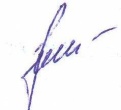 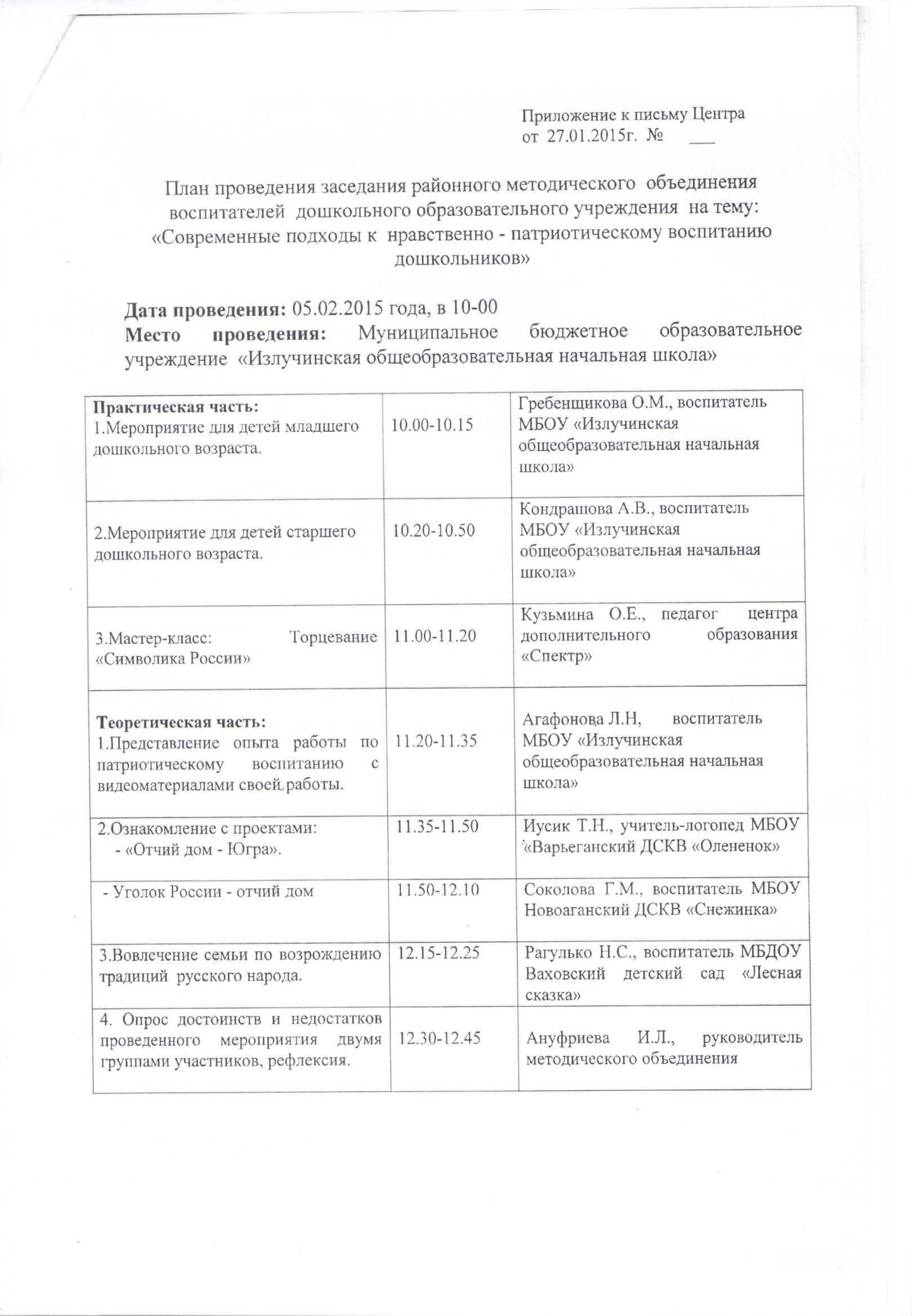 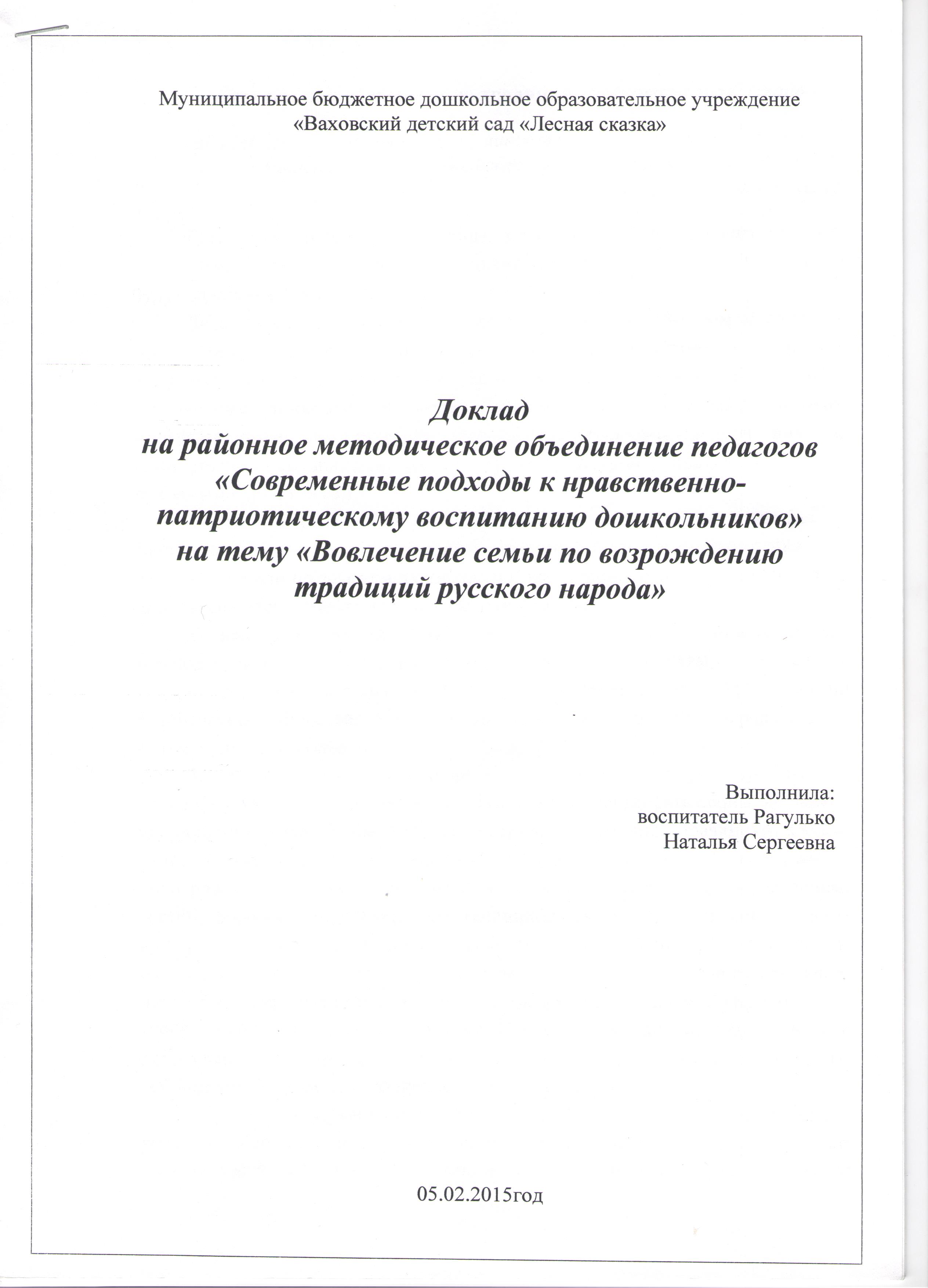 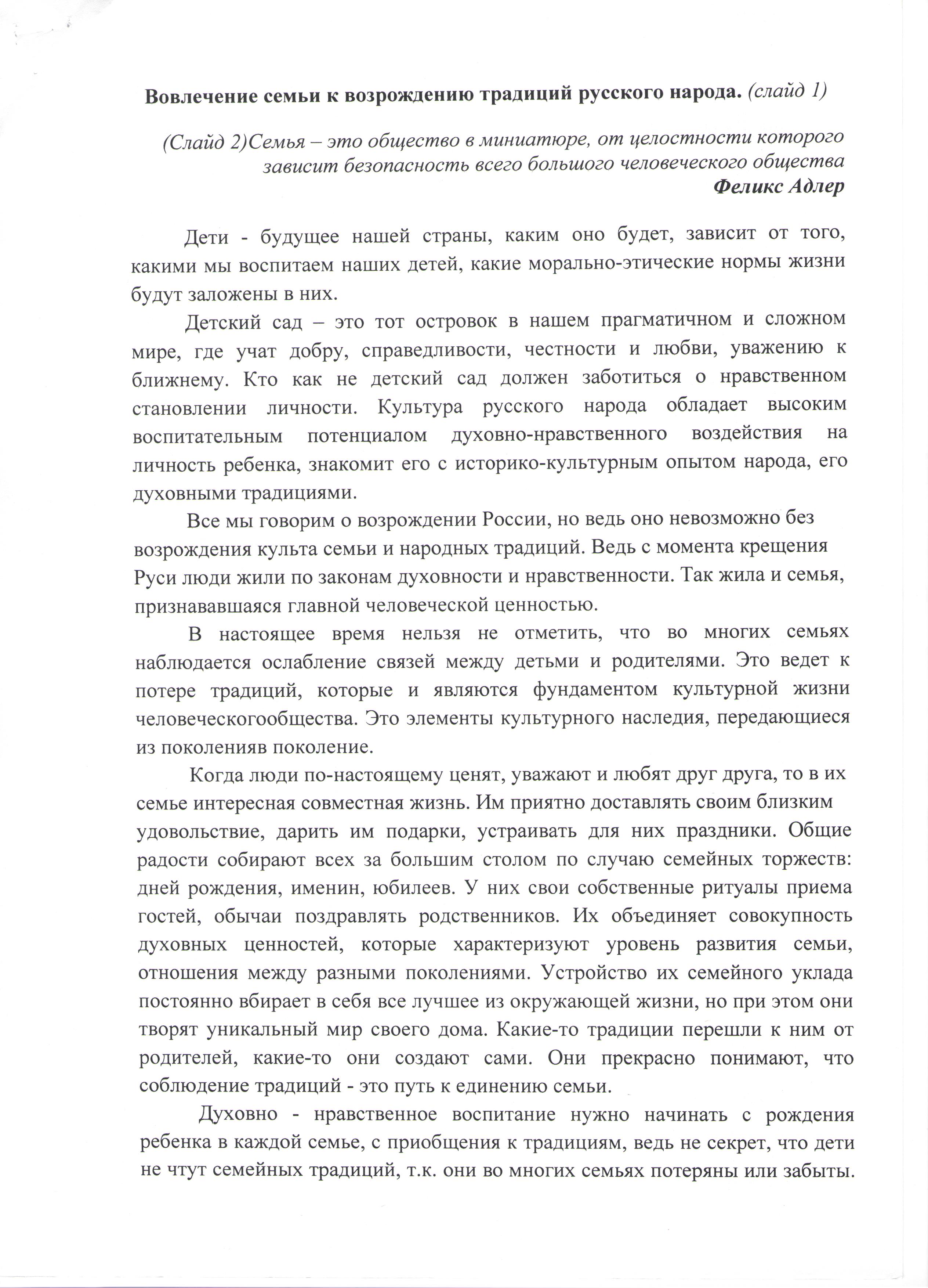 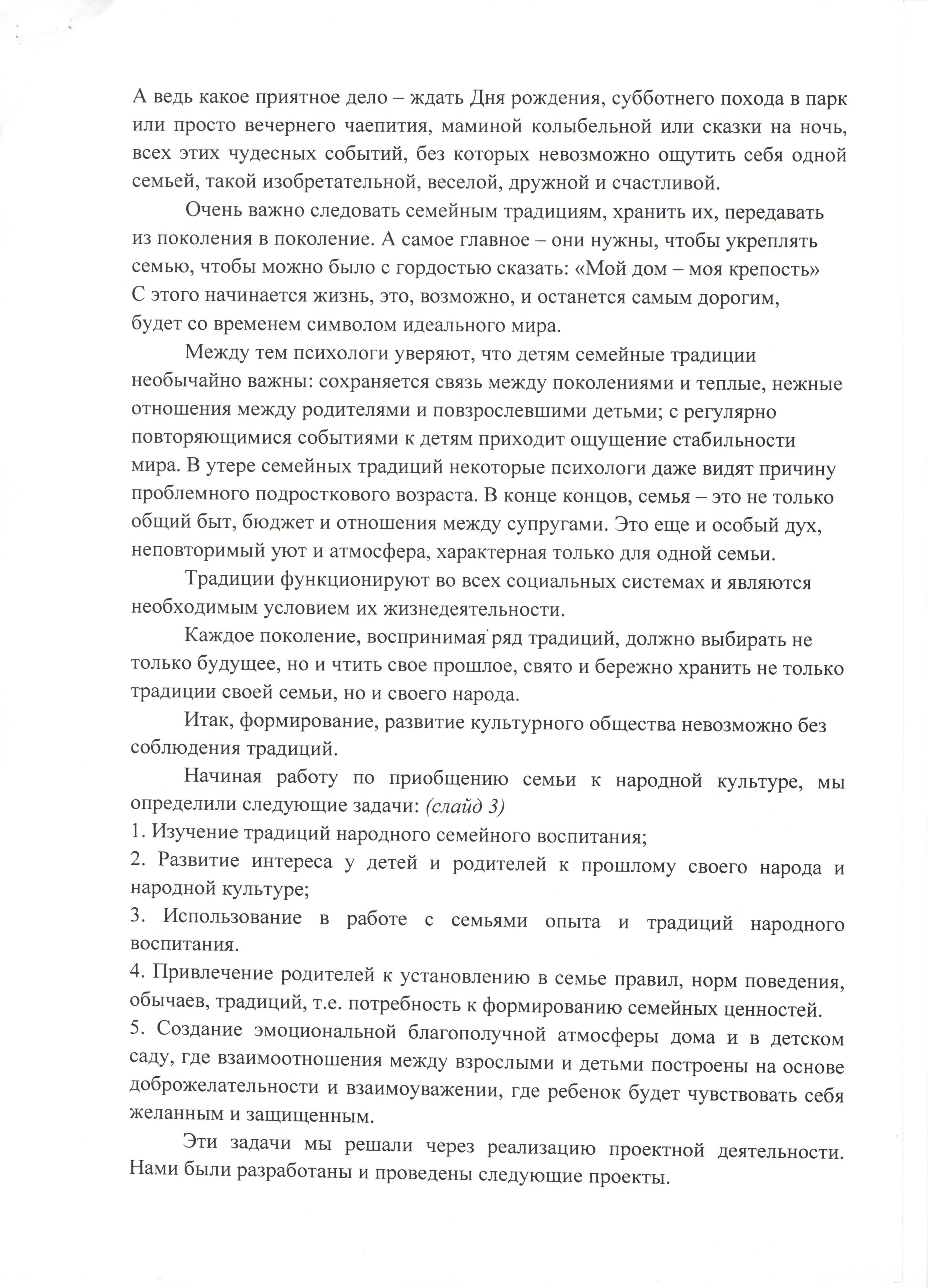 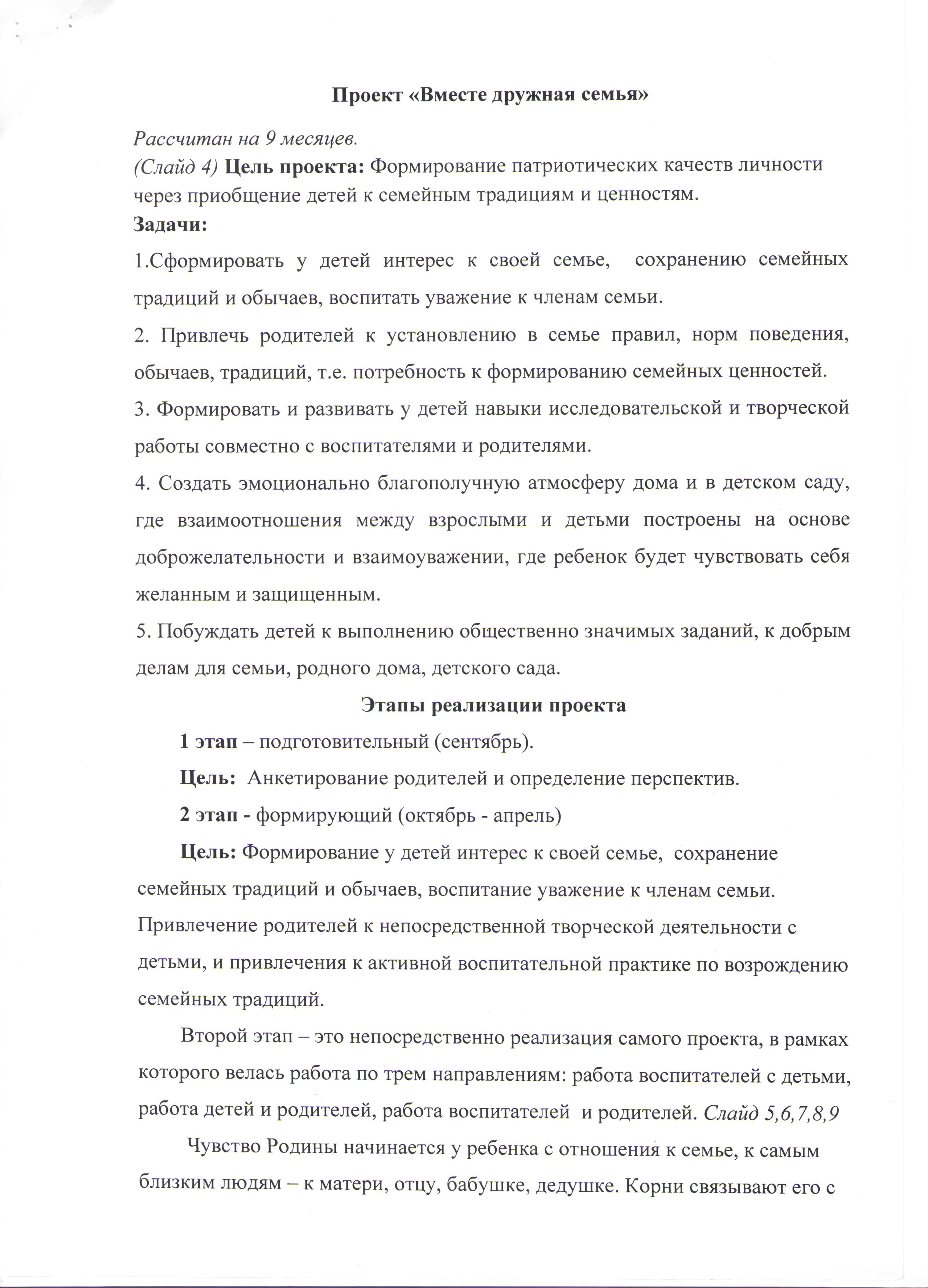 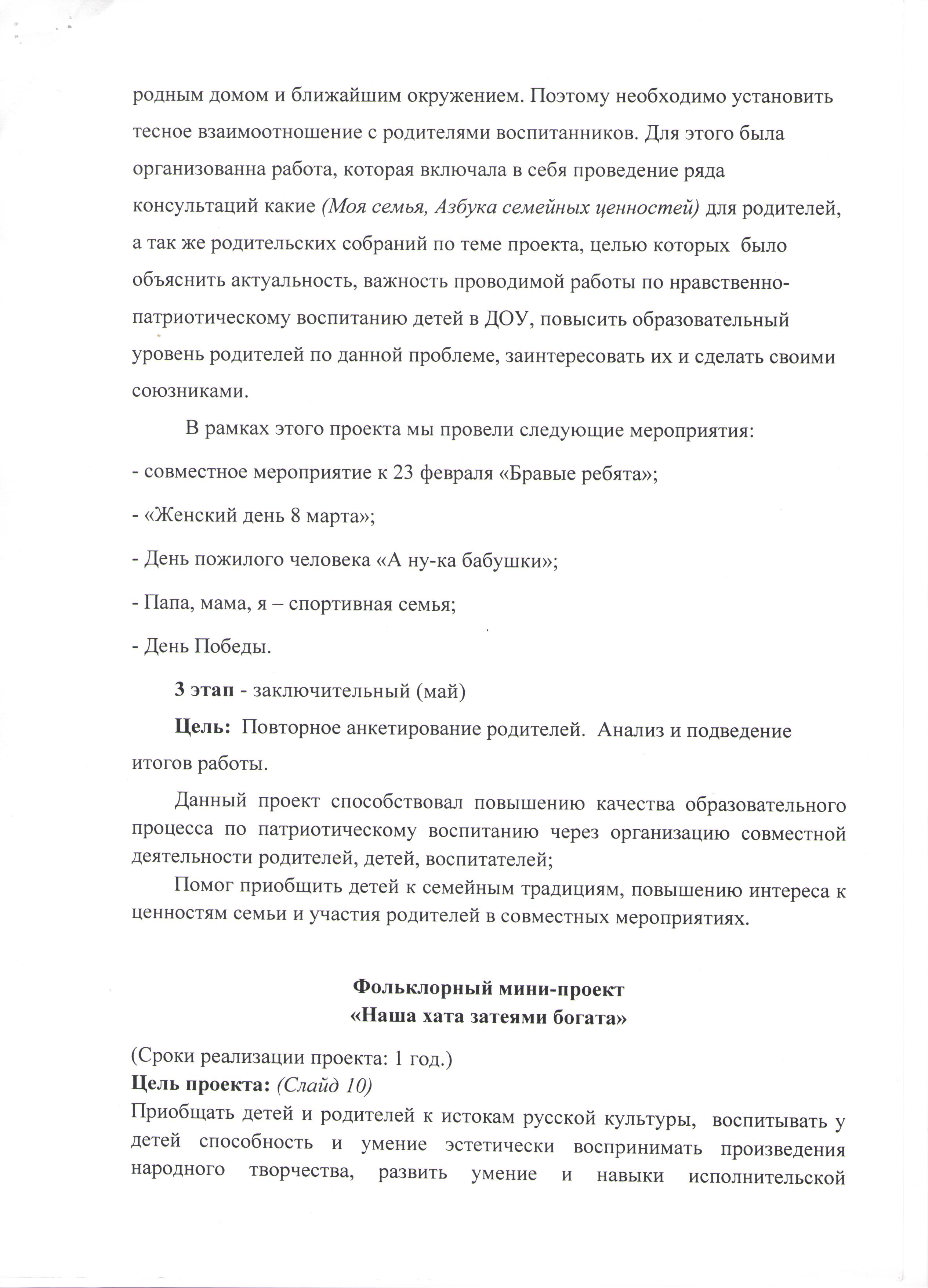 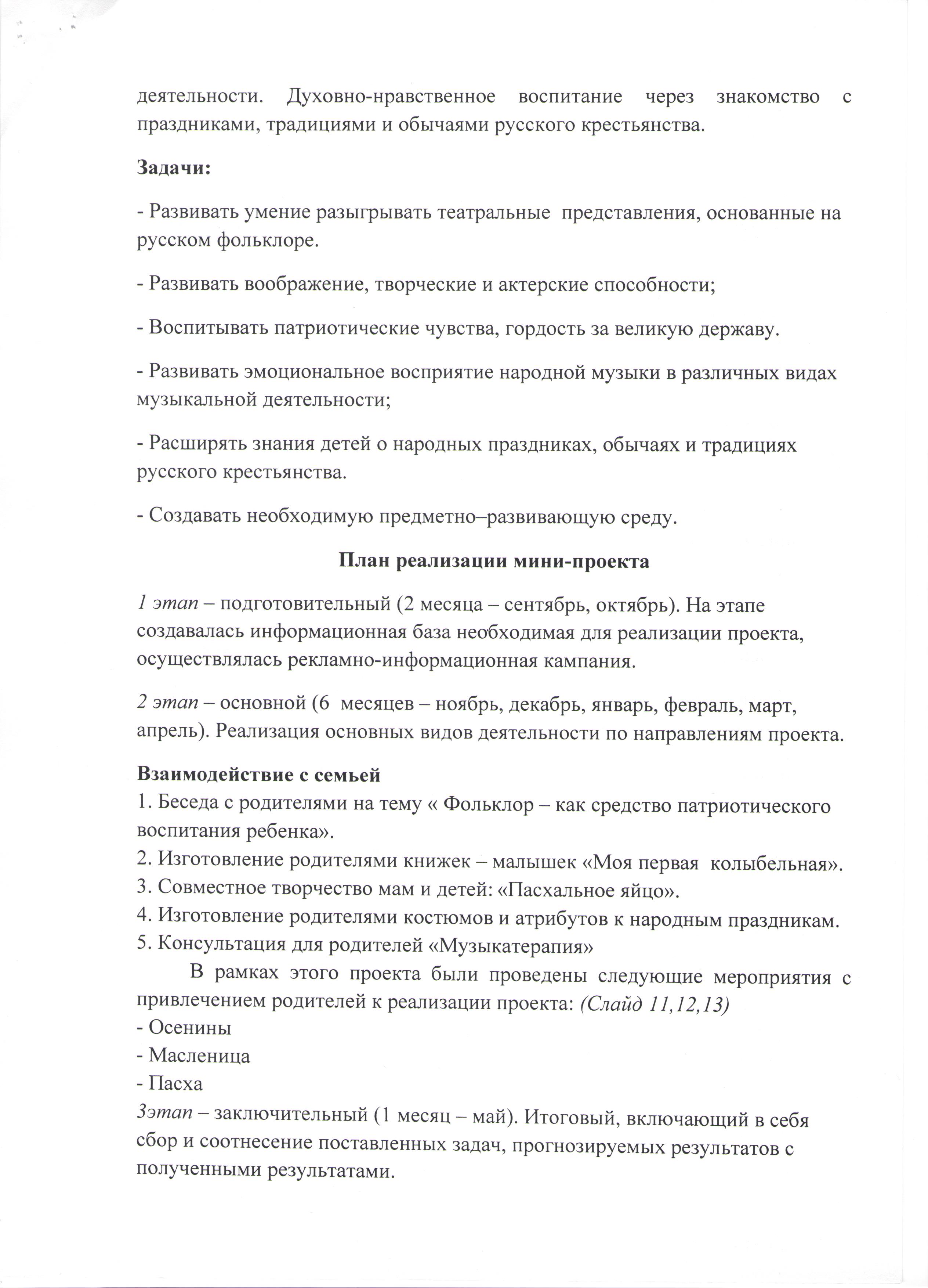 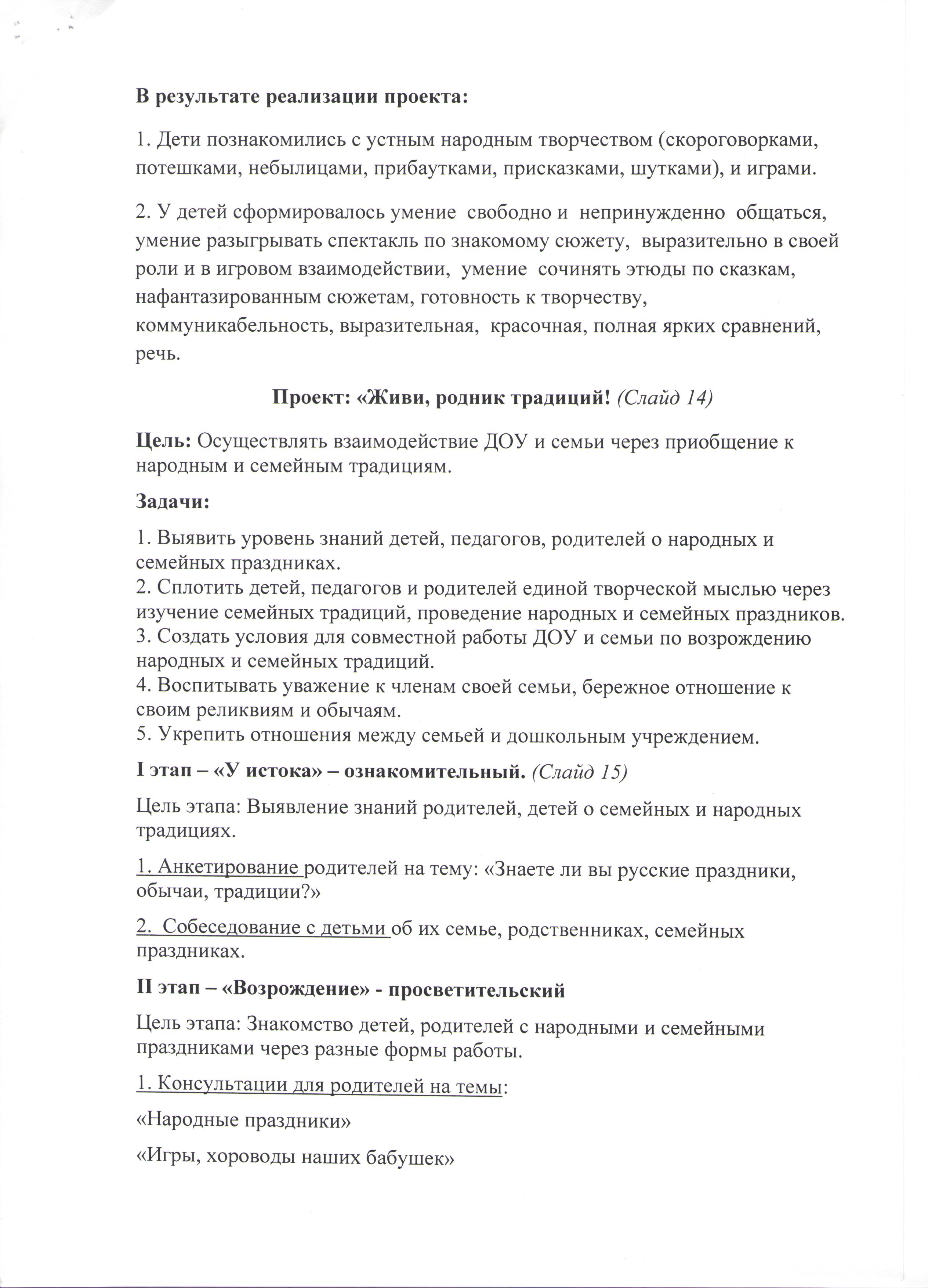 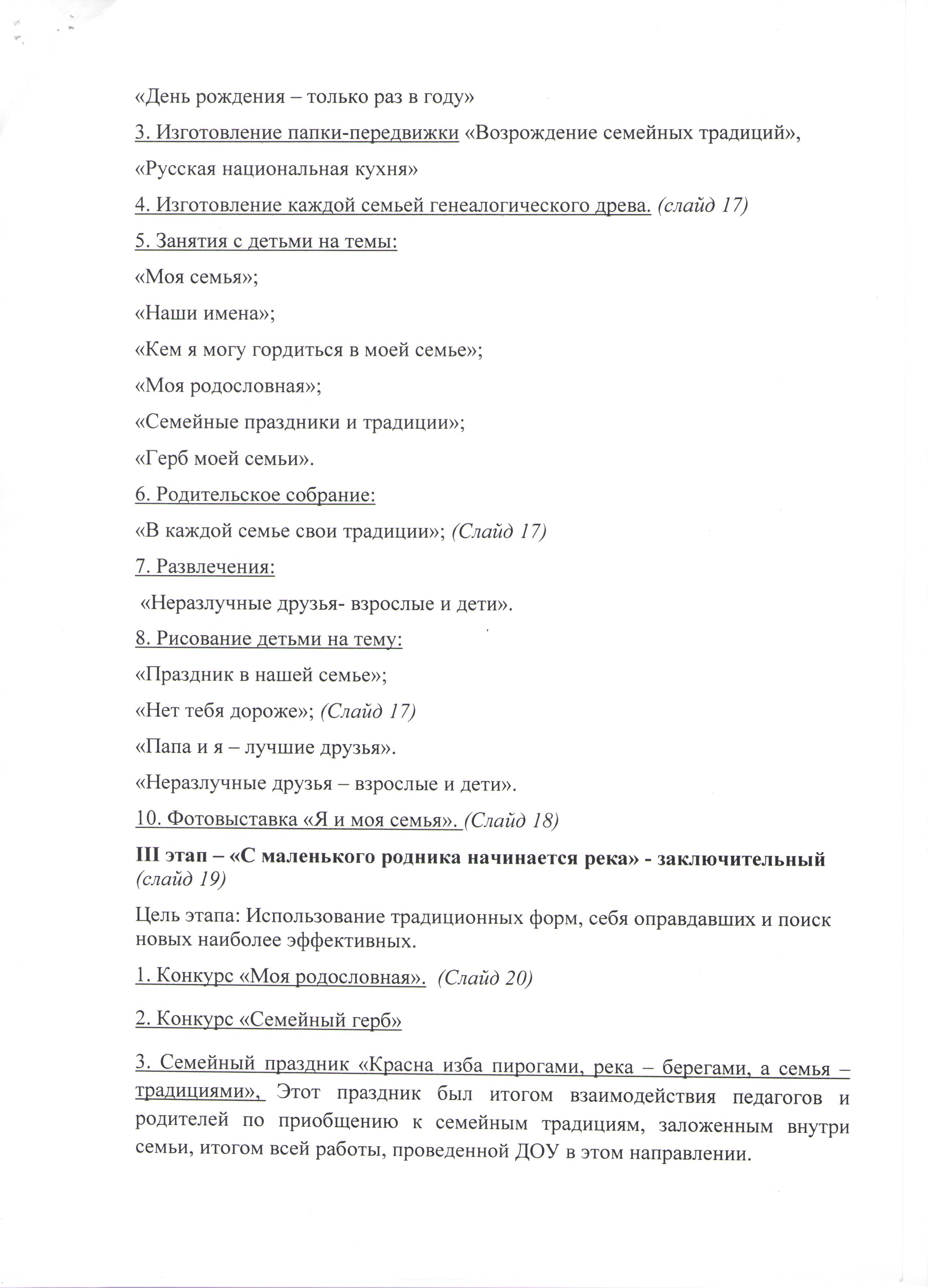 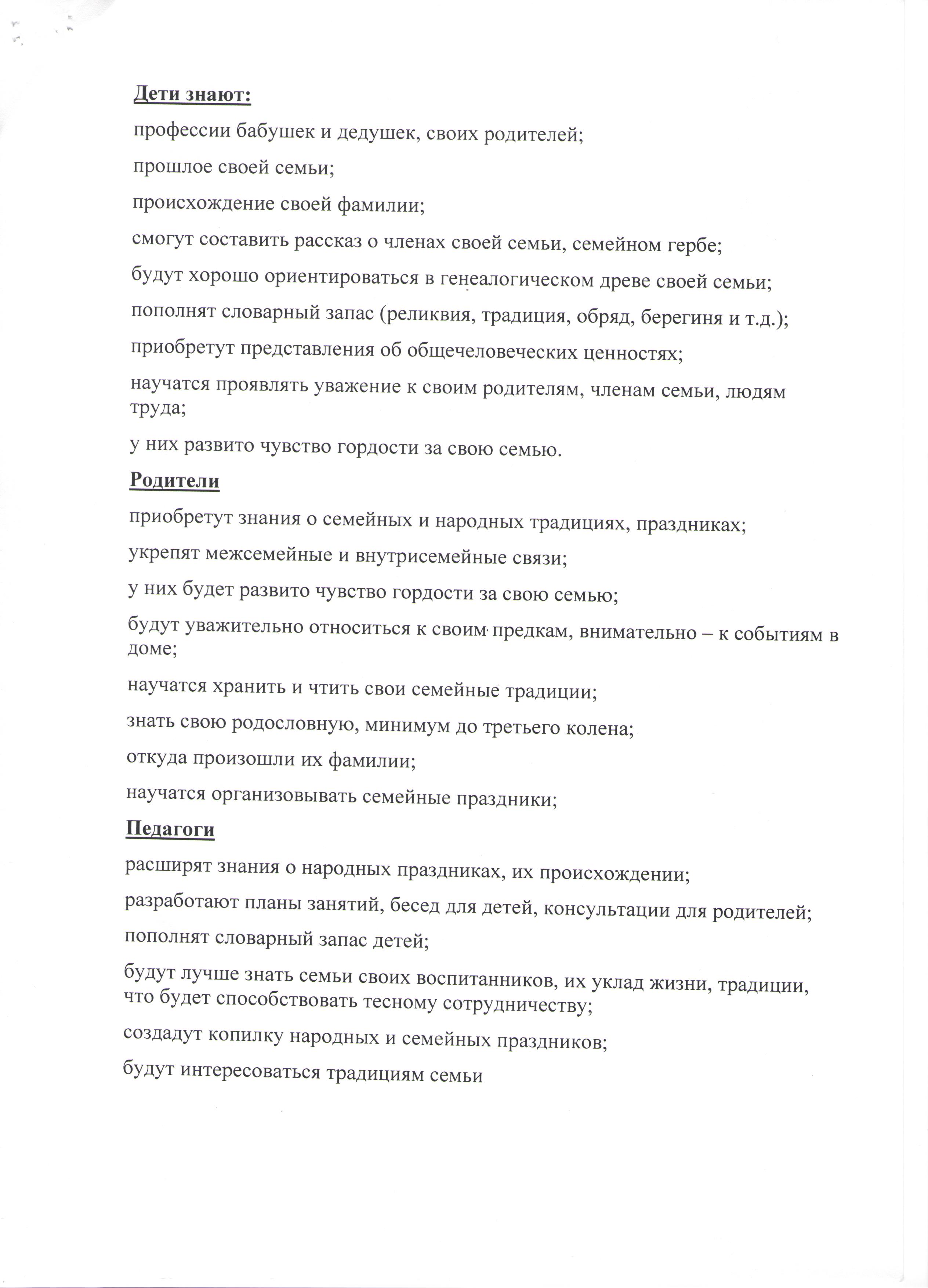 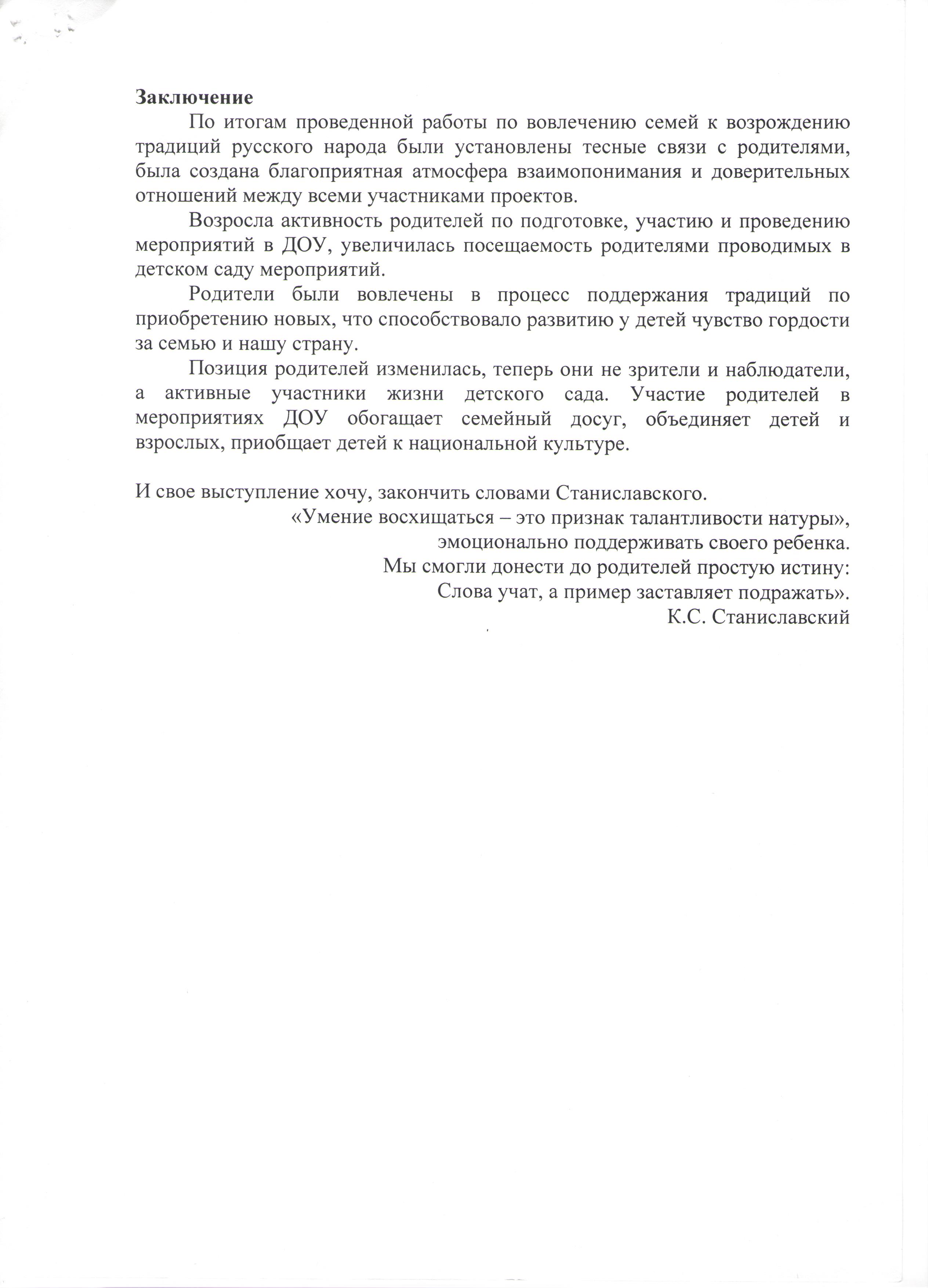 